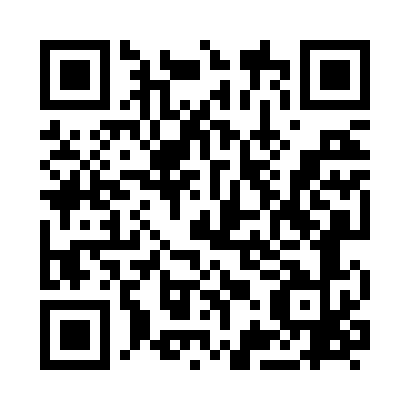 Prayer times for Brington, Cambridgeshire, UKWed 1 May 2024 - Fri 31 May 2024High Latitude Method: Angle Based RulePrayer Calculation Method: Islamic Society of North AmericaAsar Calculation Method: HanafiPrayer times provided by https://www.salahtimes.comDateDayFajrSunriseDhuhrAsrMaghribIsha1Wed3:325:331:016:098:3010:312Thu3:295:311:016:108:3210:343Fri3:265:291:016:118:3410:374Sat3:235:271:016:128:3610:405Sun3:205:251:016:138:3710:436Mon3:175:231:016:148:3910:467Tue3:145:221:016:158:4110:498Wed3:115:201:016:168:4210:529Thu3:095:181:016:178:4410:5210Fri3:095:161:006:188:4510:5311Sat3:085:151:006:198:4710:5412Sun3:075:131:006:208:4910:5513Mon3:065:111:006:218:5010:5614Tue3:055:101:006:228:5210:5615Wed3:055:081:006:238:5310:5716Thu3:045:071:006:248:5510:5817Fri3:035:051:006:258:5610:5918Sat3:025:041:016:268:5810:5919Sun3:025:031:016:268:5911:0020Mon3:015:011:016:279:0111:0121Tue3:005:001:016:289:0211:0222Wed3:004:591:016:299:0411:0223Thu2:594:571:016:309:0511:0324Fri2:594:561:016:319:0611:0425Sat2:584:551:016:319:0811:0526Sun2:584:541:016:329:0911:0527Mon2:574:531:016:339:1011:0628Tue2:574:521:016:349:1211:0729Wed2:564:511:026:349:1311:0730Thu2:564:501:026:359:1411:0831Fri2:564:491:026:369:1511:09